ŽÁDOST O POSKYTNUTÍ PRÁVNÍ SLUŽBYFORMULÁŘ KE SMLOUVĚ O SPRÁVĚ MAJETKUPOKYNY K VYPLNĚNÍ:Vyplňte. Pokud je na výběr z více možností, zaškrtněte konkrétní políčko / .Pokud se Vám po stažení objeví informace o chráněném zobrazení, klikněte na „Povolit úpravy“.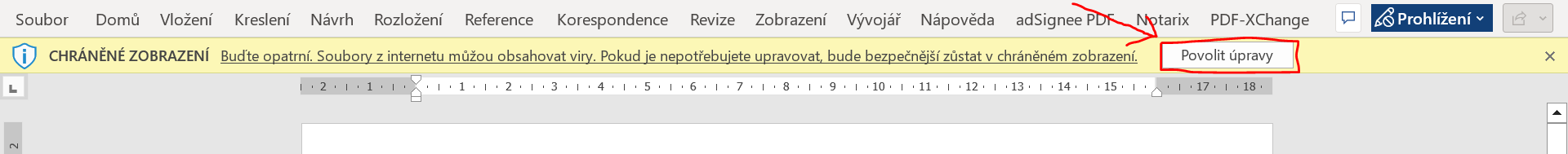 Po vyplnění formulář zašlete na jeden z níže uvedených emailů v závislosti na místě, kde budete chtít záležitost řešit:v kanceláři v Holešově nebo Kroměříži: kancelar@notar-skopal.cz v kanceláři v Břeclavi nebo Mikulově: kancelar@notar-sevcik.cz Pokud Vám některá část formuláře není úplně jasná, nezoufejte a obraťte se na naši kancelář telefonicky či emailem a my Vám rádi poradíme. Pokud nějaký údaj nebudete vědět, uveďte že Vám není znám. Pokud budete chtít raději osobní schůzku a poradu, dejte nám vědět a domluvíme se na osobním jednání.ŽADATEL:doplňující informace:¨další informace, KTERÉ POVAŽUJI ZA DŮLEŽITÉ: Svým podpisem nebo zasláním tohoto formuláře prostřednictvím emailu stvrzuji, že žádám o poskytnutí právní služby spočívající ve vypracování smlouvy o správě majetku, případné inzerci nemovitosti a souvisejících právních porad. Za tímto účelem sděluji výše uvedené údaje a souhlasím, aby byly notářskou kanceláří zpracovávány a dále případně poskytnuty zájemcům o koupi nemovité věci. V __________ dne ___________	__________________________podpis žadatele (pokud posíláte emailem není vlastnoruční podpis třeba)Jméno a příjmení:Datum narození:Číslo občanského průkazu:Rodné číslo:Trvalý pobyt:Skutečné bydliště:Jsem ženatý/vdaná: ANO  NEPrávní vady a jiná omezeníPrávní vady a jiná omezeníDoplňkové informaceDoplňkové informaceturistikacyklistikabazénkinodivadlogolfové hřištěsportovní areáltenisové kurtypobyt v přírodělázně/wellnesszoodětské hřiště Kde budete chtít smlouvu podepsat:v kanceláři v  Holešově  Břeclavi  Kroměříži  MikulověTelefonní číslo:Email: